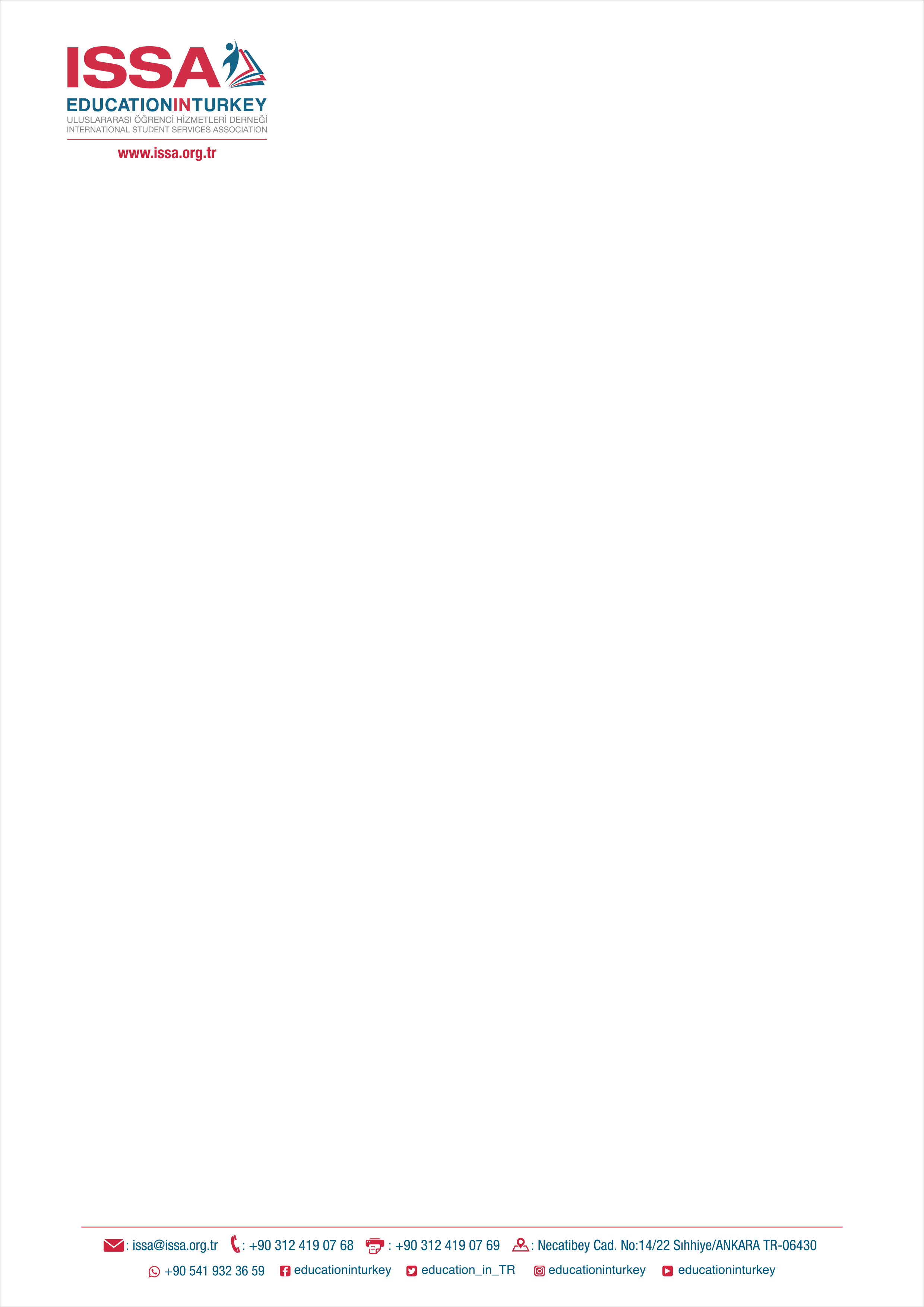 İRAN'DA 5. ISSA-TÜRK ÜNİVERSİTELERİ TANITIM GÜNLERİ(01-04 MAYIS 2019 TAHRAN YUNUS EMRE KÜLTÜR MERKEZİ  )Uluslararası Öğrenci Hizmetleri Derneği; Türk Üniversitelerini yurt dışında tanıtmak ve ülkemize uluslararası öğrenci kazandırmak amacı ile 2015 yılın da Ankara da kurulmuştur. Bugüne kadar birçok ülkede "TÜRK ÜNİVERSİTELERİ TANITIM GÜNLERİ VE FUARLARI" düzenledik. Derneğimiz ilk kez uluslararası öğrencilere yönelik 5 dilde " EDUCATION IN TURKEY" isimli bilgilendirme kitabı hazırlamış ve "TÜRKİYEDE OKUMAK BİR SEVDADIR" isimli  5 dilde  tanıtım filmi yayınlamıştır.Başta ABD, Kanada ve Avrupa olmak üzere yurtdışında 120 bini aşkın İranlı öğrenci bulunmaktadır. Türkiye’de 5 bin 657 İranlı öğrenci eğitim görmektedir ( 2016 yılı ). İran'da 5 milyon üniversite öğrencisi var.30 yaşın altındaki gençler, ülkenin 78 milyon nüfusunun çoğunluğunu oluşturuyor. İran dünyanın 17. en kalabalık ülkesidir. İran’da özellikle yüksek lisan ve doktora daha ön planda olup Sağlık bölümleri daha çok tercih edilmektedir. İran'da geçmiş yıllarda dört kez yaptığımız tanıtım programları çok başarılı olmuştur..İRAN  Türkiye ye en çok  öğrenci gönderen 3. sıradaki bir ülke olup, Derneğimiz 5. ISSA- İRAN Fuarını Tahran Yunus Emre Kültür Merkezinin bahçesinde düzenleyecektir. İran da  da 400 yakın ziyaretçi öğrenci beklemekteyiz. Bu yıl ilk kez fuar esnasında Acentalar ile Üniversitelerimizi bir araya getireceğimiz bir seminer düzenleyeceğizFuarlarımızı Ticaret Bakanlığı   Ulaşım Dahil %70  Desteklemektedir.Dernek  sunumu için: http://issa.org.tr/wp-content/uploads/2018/07/issa_sunum.pdfEğitim fuarlarımız için             : http://issa.org.tr/etkinlikler/Dernek yayınlarımız için          : http://issa.org.tr/dernek-yayinlari/Türkiyede okumak bir sevdadır filmi : https://www.youtube.com/educationinturkeyDetaylı bilgi için:Mustafa ESER  (Tanıtım Sorumlusu )Tel:0 541 932 36 59/ 0 541 818 95 81- / 0 312 419 07 67   E-posta: proje@issa.org.trDr. Dursun AYDIN( ISSA- Başkanı )Tel: 0 532 417 74 98 / 0 312 419 07 68                                E-posta: baskan@issa.org.tr